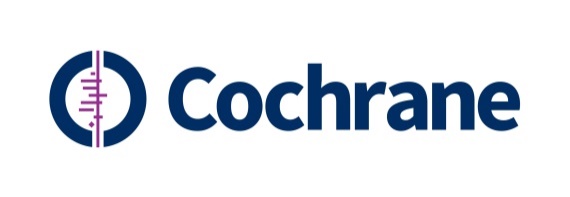 COLLABORATION AGREEMENTBETWEENThe Cochrane Collaboration St Albans House, 57-59 Haymarket,London SW1Y 4QX, United Kingdomhereinafter referred to as “Cochrane” –ANDXxxxxxx Cochrane CentreAddress of Cochrane Centre,Xxxxxxx[AND Where Applicable and/or Required]Xxxxxx Xxxxxx [Cochrane Centre Host Institution)Address of Host Institution,Xxxxxxxhereinafter referred to as “Xxxxx Xxxxx” –Xxxxxx 2016PreambleThe Cochrane Collaboration (hereafter referred to as Cochrane) is an independent non-governmental, international network of researchers, health practitioners, patient advocates, and patients responding to the challenge of making the vast amounts of evidence generated through health care research more useful for informed decisions about available treatments and diagnostic methods. It believes that a world of improved health is possible when decisions about health and health care are routinely based on high quality, relevant and up-to-date synthesized research evidence, which we produce and disseminate in the form of Cochrane Reviews and other accessible resources, published in the Cochrane Library (www.thecochranelibrary.com). The Cochrane Library is an internationally recognized and unique source of reliable, independent information on the effects of interventions in health care and thus a cornerstone of  evidence-based health care. Generated by more than 38,000 contributors from over 120 countries, Cochrane’s work is not-for-profit and free from commercial sponsorship.Cochrane is incorporated in England as a charitable company (The Cochrane Collaboration, Charity number 1045921; Company number 3044323) with a registered office at St Albans House, 57-59 Haymarket, London SW1Y 4QX, UK.All Cochrane Groups work to implement the goals and objectives of Cochrane’s Strategy to 2020, in order to achieve its mission to ‘promote evidence-informed health decision making by producing high quality, relevant, accessible systematic reviews and other synthesized evidence’. Cochrane “Centres”, “Networks”,  “Associate Centres” (formerly called “Branches”) and “Affiliates” are Cochrane Groups that act with a country or regional focus for the organization. Their primary roles are to represent Cochrane, to support contributors to the collaboration’s work and to facilitate uptake of Cochrane’s outputs within a defined geographical or linguistic area. These Cochrane Groups are resourced by their host institutions and/or national governments or agencies and other funders; through the efforts of their Director(s) and other Group staff who attract core and project funding for Cochrane and other activities.The Xxxxxx Cochrane Centre (www.xxxxx) was established in XXXX at the Xxxxxx Xxxxxx in Xxxxx, Xxxxx, and now works under the leadership of its Director/s, Xxxxxx Xxxxxx. [Where applicable …. The Xxxxx Xxxxxx is the host organization of the Xxxxxx Cochrane Centre and as such provides financial/in-kind/logistical/other support …. Descriptor to come. Note: the inclusion of the Host Organization in the Collaboration Agreement is entirely at the discretion of the Director of the Cochrane Centre. If included, the appropriate section below would be adapted as agreed by the Director and the Host Organization. If excluded, the Agreement would be only between Cochrane and the Director of the Cochrane Centre.]The Parties are therefore establishing this Collaboration Agreement of XX Xxxxxxx 2016, on the basis of mutual consent, to strengthen their existing cooperation by defining their mutual responsibilities with the purpose of sustaining and developing the activities and impact of the Xxxxxx Cochrane Centre in contributing to Cochrane’s mission and strategic goals.The AgreementGeneral ProvisionsThis Collaboration Agreement will begin on XX Xxxx 2016 and shall be valid for three years. The Agreement may be updated at the request of either [any] of the parties with reasonable justification.The Cochrane Centre is bound to support Cochrane’s mission, principles, organizational strategies and goals as defined by Cochrane’s Governing Board; and to fulfil the core functions of a Cochrane Centre as set out in “Implementing Strategy to 2020: Cochrane Centres, Branches & Networks - New Functions and Structures” document (and as described in future versions of the Cochrane Organisational Policy Manual). Cochrane, through its Central Executive and recognised Cochrane Groups, is bound to support the activities of the Cochrane Centre [and its Associate Centres and Affiliates, where applicable] according to its available resources.The Director of the Cochrane Centre agrees to adhere to Cochrane’s  managerial and performance accountability structures and to all adopted Cochrane’s policies and procedures. The Director is accountable to the  Governing Board (through the Chief Executive Officer) for the Centre’s Cochrane activities.Either of the Parties may terminate its involvement in this Agreement by giving six months’ notice in writing to the other Parties. Termination of this Agreement should be for good cause only: such as if one Party is in breach of the provisions of this Agreement and does not remedy this breach upon written request of the other Party[ies] within a reasonable time. Cochrane’s Central ExecutiveCochrane, its Chief Executive Officer (CEO) and its Central Executive will:Recognize the Cochrane Centre as the leader and co-ordinator of Cochrane activities and principal representative of Cochrane in Xxxxx, and so consult with its Director (s) on any activities affecting xxxxx.[Where applicable] Acknowledge in its Annual Review, website and other organizational materials the support of the Xxxxxx Xxxxxx [Host Organization] as the host of the Cochrane Centre and the support of other additional funders to Cochrane’s activities.Establish, develop, manage and maintain clear organizational strategies, policies, plans and structures in which the roles of the Cochrane Centre, other Cochrane Groups, Cochrane’s governance and advisory bodies and the Central Executive Team (CET) are clear; and provide opportunities for the Centre to input into them, and into the development of annual Cochrane Targets, Plans & Budgets.Provide support to the Director and the Cochrane Centre in line with activities, objectives and annual targets of Cochrane’s Strategy to 2020. Further details of this support to deliver the four goals of Strategy to 2020 may be set out in separate agreements.Provide, at the request of the Director, all forms of support to the Cochrane Centre and  its Associate Centres and Affiliates that is due to the Centre.Upon request of the Centre Director, engage with, advise and support the Director and his/her staff in their work, including addressing problems or complaints, and helping with conflict resolution. Provide to the Centre full access to the Cochrane Library (via Cochrane’s publisher, John Wiley & Sons, Ltd), continued free access and support to all Cochrane’s core portfolio of IT tools (including Archie, RevMan, Covidence, Task Exchange and others to be developed and offered to all Cochrane Groups), and one free registration to Cochrane’s annual Colloquium.Lead and manage the monitoring and reporting processes of Cochrane Centres, Networks and their Associate Centres and Affiliates. The Central Executive will, wherever possible, minimize the effort required by Centres to fulfil monitoring and reporting activities, and use the reporting and monitoring data it receives and analyses to provide feedback to the Centres to assist their work.Support the Cochrane Centre in discussions with external stakeholders, and assist fundraising efforts if required.Xxxxxx Cochrane CentreThe Director of the Cochrane Centre will:Support the implementation of Cochrane’s Strategy to 2020 by agreeing with the CEO a bi-annual or multi-year plan of activities for the Centre including how the Centre will deliver its core functions.Try to secure sufficient funding and in-kind support to allow the Cochrane Centre to deliver the functions set out for Centres and its own activity plans (e.g., staff costs, computers, internet access, travel). Provide effective leadership, support, monitoring and management of any Associate Centre/Affiliate and may call on the CEO and the Central Executive for all forms of support to the Associate Centre/Affiliate that are due to the Centre.Comply with Cochrane’s reporting and monitoring (including financial) requirements .Attend a minimum of two Centre Directors’ meetings in every three-year cycle.Inform the Central Executive before signing agreements with third parties (including funders) if there is a risk that these agreements will infringe Cochrane’s publishing partnerships, licensing, or general copyright arrangements of Cochrane Reviews or other Cochrane content, or agreements that Cochrane has in place. The Director of the Cochrane Centre may:Establish an Advisory Board and/or independent Foundation to advise and support its work (including to attract external third party funding for its activities). The powers of any Foundation will be agreed by the Parties. The powers of any Advisory Board will be decided by the Centre Director.  Dispute Resolution and Performance Management22.	In the event of a dispute between  the CEO and the Centre Director on Cochrane-related business or issues, both will make every good faith effort to resolve it amicably within six weeks. The CEO and/or the Centre Director may call upon the Centre Directors’ Executive to advise on the resolution of the dispute. 23.	If, following attempts at a resolution of the dispute, the Cochrane Director remains opposed to the decision, he/she may appeal it to the Cochrane Governing Board. If the Centre Director’s position is supported by a majority of the Cochrane Centre Directors’ Executive, then this will be made clear to the Governing Board. The decision of the Governing Board will be final. 24.	In the event that the performance or activities of the Director or his/her Centre in relation to Cochrane activities falls outside the expectations, functions and policies for Centres - and continues to do so following a period of management and support to the Director and Centre - Cochrane, through the CEO and with the involvement of the Centre Directors’ Executive, may introduce a series of provisions or other support to help them reach the required standards or implement the required actions. 25.	If the Director refuses to accept this support, or accepts it but the matters remain unresolved, Cochrane, through the CEO, may impose additional measures, including provision of further training and support, suspension or removal of Cochrane’s endorsement of the Director, dissolution or transfer of the Centre to another location or organisation, or deregistration as a Cochrane Group. The Director or the Host Organization may appeal a decision as in paragraph 23; and the Centre Directors’ Executive may give its views to the Governing Board. [Host Organization – when applicable]26	The Xxxxxxxx Xxxxxxx Xxxxxx will host the Xxxxxx Cochrane Centre, under the leadership of its Director, Xxxxxx Xxxxxx, and any other staff that shall be appointed or assigned to the Centre.27.	The Xxxxxxxx Xxxxxxx Xxxxxx will support the activities of the Xxxxxx Cochrane Centre through the provision of an annual budget/inkind support of [$/£/€] XXX,XXX to cover staff, non-personnel and other infrastructure and core costs (hereafter “core funding”). Changes in this annual budget may, in future, be linked to the annual official funding secured by the Xxxxx Xxxxxxx.28.	In the event of a change in the Director of the Cochrane Centre, the appointment of the new Director must be approved by both Cochrane through the CEO in consultation with the Centre Directors Executive and the Xxxxx Xxxxx Xxxxx Host Organization. The new Director must have extensive experience of working with Cochrane and/or of authoring or contributing to Cochrane Reviews or other evidence products.[Where applicable …. Date:	, 2016…………………………………………………………………..			Xxxxxx XxxxxxxxDirector, Xxxxxx Cochrane Centre…………………………………………………………………..			Xxxxxx XxxxxxxxxChief Executive Officer, Cochrane…………………………………………………………………..			Xxxxxxxx XxxxxxxxXxxxxx Xxxxxx Xxxxxx [Host Organization – where applicable]